	FRIENDSHIP COMMUNITY GROUP (FCG)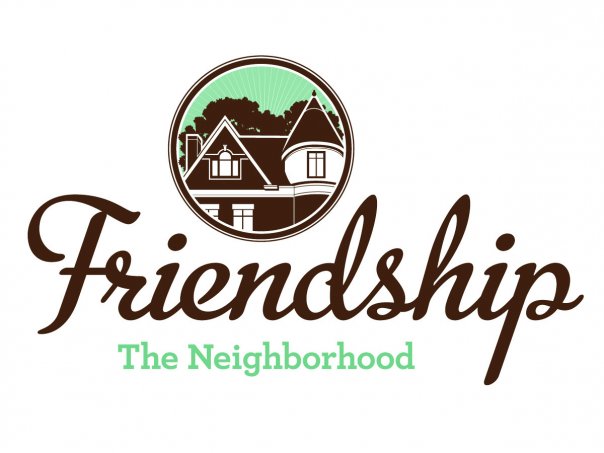 Housing and Business Borders Committee (HBBC)Meeting SummaryMeeting Date/Time: 	Tuesday, August 4, 2020			6:30 pmLocation: 		Zoom Video ConferenceCommittee Members:Chair:  Vince ManettiBoard Member Representatives:  Jayne Bower, Sara DeLucia, Tom Hritz, Danielle Novick, Tom YoungsCommunity Representatives: John Axtell, Jennifer HavenAttendees:Vince ManettiSara DeLucia, Tom Hritz, Tom YoungsJohn Axtell, Jennifer Haven, Residents: Barbara Adams, Emily George, Lewis Kwett, Brian SullivanAGENDA ITEMSUMMARYNeighborhood Development Updates Penn Plaza - Enright Park Update on constructionUpdate on attorney’s invoicesKey Bank, Penn and Negley Baumhaus Phase II update Graffiti5226 Penn Ave Update regarding discussion with owner (Jennifer)Recent trash issueShur-Sav (Bloomfield) Penn Avenue Phase IIUpdate on HBBC letterHoward Hanna Shadyside Office, 5501 Baum Boulevard-Construction continuesOne Housing Committee meeting has been held The TRID is now limited to ½ mile from East Liberty Transit StationNo update from attorneys on invoices, John will request a “statement of account” from the attorneysWork continues with an estimated completion date of the first week of October, 2020There was discussion of recent, somewhat artistic, graffiti in the rear of Baumhaus IBrian offered to contact the owners to see how they planned to address the graffiti-Owner is still reviewing proposed community agreementOwner has purchased adjacent “green building”Trash was removed (may not have belonged to building owner)No update-No update, letter under review to support Bloomfield Development Corporation’s  (BDC) response to City as well as to state HBBC’s concerns-John summarized draft and non-public architect’s presentationJennifer attended a Zoom meeting with building owners and BDCJennifer will send a letter to building owners / architect / City regarding required City processes to comply with Registered Community Organization regulationsNeighborhood Environment UpdatesBaum-Center Initiative (BCI) participation Regular updateResidential Permit Parking (Tom)“Rightsizing” the trash cans at various buildings DPW graffiti policy clarification (Tom) Update to FCG websiteChildren’s Home HVAC noises Baum Grove street art project grant – Bloomberg Philanthropic Arts Initiative  (Jennifer and Sara)New tax abatement programs presentationJennifer - NovemberContinuation of discussion of “house flippers” in FriendshipJennifer and Sara for information on regarding mortgage payments on FCG websiteJohn and Jennifer developing a presentation regarding actions homeowners may consider when approached by house flippers.Coral Street Neighborway Develop resolution for FCG Board support of BDC / Bloomfield Livable Streets letter to CityHertz location at three-way intersection of Baum, Negley and Roup.  Reuse of space as a result of the Hertz bankruptcy.West Penn Hospital Institutional Master Plan (Planning Commission meeting on July 28, 2020)Status of conversation with Christina Howell at BDCRite Aid, Baum Boulevard - Concerns among residents and on NextDoor about loitering after hours in the rear of the building.PWSA work on Baum Boulevard-Barbara Adams, FCG representative at BCI, discussed – that BCI is reviewing steps to become a registered community organization,Luna parking garage retaining wall at the UPMC cancer center on Baum Boulevard will take several months to repair, and John O’Dell building on Baum Boulevard is condemned but he does not have any current plans for the locationNo updateNo updateNo updateNo updateProject will be jointly led by FCG and the City Department of Mobility and Infrastructure (DOMI)Timing of implementation has been shifted to spring of 2021There will be an upcoming near neighbor communicationOn schedule-At the conclusion of the previous HBBC meeting, Jennifer had provided information to be posted to the FCG websiteJohn and Jennifer are continuing to prepare a presentation-Resolved: The Friendship Community Group Board of Directors hereby supports the letter dated May 19, 2020 to DOMI Director, Karina Ricks, written by Bloomfield Livable Streets and BDC as posted at https://bloomfieldlivablestreets.org/our-campaigns/comrie-way-coral-street-neighborway/There was also another recent neighborhood meeting regarding the Neighborway and plans are progressing.Discussion was postponed to a future meetingThe Institutional Master Plan was approved by the Planning CommissionNo update on conversationBarbara Adams reported that information regarding City resources for the homeless was presented to individual loitering at the locationPWSA moved work to daytime hours2020 Goals UpdatesUpdate HBBC mission statement, vision and website.Meeting presenters have changed based upon COVID-19 stay-at-home orders. Presentations below are tentative – Permits, Licenses and Inspections  (9/1/20)Pittsburgh Glass Center (regarding nearby proposed renovations) (11/3/20?)Environmental Services Enforcement (FCG Quarterly Community Meeting?)Graffiti (FCG Quarterly Community Meeting?)No update-ScheduledUnder review, facility may still be closedScheduled for August 20, 2020No updateLong Term GoalsHBBC recommendation that FCG should consider applying for a grant to develop a new strategic plan / community planIncorporate consideration of expansion of RCO boundariesIncorporate possible development of “Penn Avenue overlay”Include possibility of neighborhood zoning changes? Not Actively Tracked Projects5222 Penn Ave renovations updateNorth Negley Residences – B’nai IsraelMontana Building on Penn Avenue – renovationsTwo Frays Brewing on Penn Avenue - developmentAldi renovations (Baum Blvd)New Hertz vehicles parked throughout neighborhood and at Baum GroveHertz agreed at City Zoning Board of Adjustment several years ago to not use the neighborhood for parkingTom agreed to write letter to Hertz voicing neighborhood’s concernsBarbara stated that she had sent an email message to Wendy Urbanic at Pittsburgh 311 regarding a large hole on Roup AvenueNext MeetingSeptember 1, 2020, Location TBDMeeting adjourned at 8:45 pm